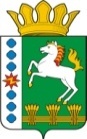 КОНТРОЛЬНО-СЧЕТНЫЙ ОРГАН ШАРЫПОВСКОГО РАЙОНАКрасноярского краяЗаключениена проект Решения Березовского  сельского Совета депутатов «О внесении изменений и дополнений в Решение Березовского  сельского Совета депутатов от 14.12.2018 № 41 «О бюджете поселения на 2019 год и плановый период 2020-2021 годов» (в ред. от 06.06.2019 № 14)30 октября 2019 год 									№ 112Настоящее экспертное заключение подготовлено Контрольно – счетным органом Шарыповского района на основании ст. 157 Бюджетного  кодекса Российской Федерации, ст. 9 Федерального закона от 07.02.2011 № 6-ФЗ «Об общих принципах организации и деятельности контрольно – счетных органов субъектов Российской Федерации и муниципальных образований», ст. 5 Решения Шарыповского районного Совета депутатов от 20.09.2012 № 31/289р «О внесении изменений и дополнений в Решение Шарыповского районного Совета депутатов от 21.06.2012 № 28/272р «О создании Контрольно – счетного органа Шарыповского района» (в ред. от 20.03.2014 № 46/536р, от 25.09.2014 № 51/573р, от 26.02.2015 № 56/671р) и в соответствии со стандартом организации деятельности Контрольно – счетного органа Шарыповского района СОД 2 «Организация, проведение и оформление результатов финансово – экономической экспертизы проектов Решений Шарыповского районного Совета депутатов и нормативно – правовых актов по бюджетно – финансовым вопросам и вопросам использования муниципального имущества и проектов муниципальных программ» утвержденного приказом Контрольно – счетного органа Шарыповского района от 16.12.2013 № 29, Соглашения от 15.01.2015 «О передаче Контрольно-счетному органу Шарыповского района полномочий Контрольно-счетного органа Березовского сельсовета по осуществлению внешнего муниципального финансового контроля».Представленный на экспертизу проект Решения Березовского  сельского Совета депутатов «О внесении изменений и дополнений в Решение Березовского  сельского Совета депутатов от 14.12.2018 № 41 «О бюджете поселения на 2019 год и плановый период 2020-2021 годов» направлен в Контрольно – счетный орган Шарыповского района 29 октября 2019 года. Разработчиком данного проекта Программы является администрация Березовского  сельсовета.Мероприятие проведено 29 октября  2019 года.В ходе подготовки заключения Контрольно – счетным органом Шарыповского района были проанализированы следующие материалы:- проект Решения Березовского  сельского Совета депутатов «О внесении изменений и дополнений в Решение Березовского  сельского Совета депутатов от 14.12.2018 № 41 «О бюджете поселения на 2019 год и плановый период 2020-2021 годов»;            -  решение Березовского  сельского Совета депутатов от 14.12.2018 № 41 «О бюджете поселения на 2019 год и плановый период 2020-2021 годов» (в ред. от 06.06.2019 № 14).Согласно статье 6 Решения Березовского  сельского Совета депутатов от 14.12.2018 № 41 «О бюджете поселения на 2019 год и плановый период 2020-2021 годов» администрация Березовского сельсовета вправе в ходе исполнения бюджета поселения вносить изменения в сводную бюджетную роспись бюджета поселения на 2019 год и плановый период 2020-2021 годов.При проведении экспертизы проекта Решения проведены:- оценка соответствия внесенного проекта Решения сведениям и документам, явившимся основанием его составления;- оценка соответствия текстовой части и структуры проекта Решения требованиям бюджетного законодательства Российской Федерации;- анализ предлагаемых изменений бюджетных ассигнований по доходам, расходам и источникам финансирования дефицита бюджета, оценка обоснованности таких изменений.В результате экспертизы проекта Решения и финансово – экономических обоснований предлагаемых к утверждению увеличений бюджетных ассигнований по расходам бюджета, подтверждающих потребность выделения дополнительных ассигнований в указанных в проекте Решения суммах по средствам бюджетов установлено:Представленным проектом Решения предлагается изменить основные характеристики бюджета поселения на 2019 год, внести изменения в текстовую часть и приложения к Решению о бюджете, изложив их в новой редакции в соответствии с представленным проектом Решения.Предлагаемые к утверждению изменения текстовой части Решения о бюджете поселения соответствуют бюджетному законодательству и законодательно установленным полномочиям органов местного самоуправления.Предлагаемые в проекте Решения изменения основных характеристик бюджета поселения представлены в таблице 1.Таблица 1(руб.)Прогнозируемый общий объем доходов бюджета поселения увеличился в сумме 1 225 484,35 руб. (8,32%), в том числе за счет налоговых и неналоговых поступлений в сумме 325 630,00 руб. и безвозмездных поступлений в сумме 899 854,35 руб.Общий объем расходов бюджета поселения увеличился в сумме 1 318 064,97 руб. (8,95%).Анализ изменения бюджетных ассигнований по расходам в 2019 годуТаблица 2(руб.)По подразделу 0102 «Функционирование высшего должностного лица субъекта РФ и органа местного самоуправления» увеличение бюджетных ассигнований в сумме 7 837,00 руб. (1,07%) на повышение с 1 октября 2019 года на 4,3 процента заработной платы работников бюджетной сферы Красноярского края.По подразделу 0104 «Функционирование Правительства РФ, высших органов исполнительной власти субъектов РФ, местных администраций» увеличение бюджетных ассигнований в сумме 245 028,97 руб. (3,96%), в том числе:- в сумме 136 340,00 руб. на региональные выплаты и выплаты, обеспечивающие уровень заработной платы работникам бюджетной сферы не ниже размера минимальной заработной платы (минимального размера оплаты труда);- в сумме 27 513,00 руб. на повышение с 1 октября 2019 года на 4,3 процента заработной платы работников бюджетной сферы Красноярского края;- в сумме 18 228,00 руб. на содействие развитию налогового потенциала; - в сумме 44 000,00 руб. на приобретение и установку входной двери в здании администрации Березовского сельсовета;- в сумме 52 309,77 на ремонт крыльца в здании администрации Березовского сельсовета;- в сумме 119 160,00 руб. на приобретение окон ПВХ;- в сумме 22 276,00 на приобретение автошин для автомобиля администрации Березовского сельсовета;- в сумме 33 700,00 руб. для приобретение бытовой техники (экранов для батарей, кондиционера);- уменьшение бюджетных ассигнований в сумме 208 047,80 руб., в связи с экономией денежных средств в результате проведения открытых электронных аукционов.По подразделу 0113 «Другие общегосударственные вопросы» уменьшение бюджетных ассигнований в сумме 3 051,00 руб. (5,20%), в том числе:- в сумме 11 631,00 руб. за счет уменьшения объема работ по изготовлению технической документации объектов недвижимости, постановке их на кадастровый учет, в том числе автодорог общего пользования местного значения;- в сумме 11 500,00 руб. за счет уменьшения объема работ по проведению рыночной оценки муниципального имущества;- увеличение бюджетных ассигнований за счет районного бюджета в сумме 20 000,00 руб. на расходы по формированию земельных участков, изготовление технической документации объектов недвижимости и постановку их на кадастровый учет;- увеличение бюджетных ассигнований за счет краевого бюджета в сумме 80,00 руб. на расходы по выполнению государственных полномочий по созданию и обеспечению деятельности административных комиссий.По подразделу 0310 «Обеспечение пожарной безопасности» увеличение бюджетных ассигнований в сумме 24 279,00 руб. (28,83%) на устройство минерализованных полос вокруг населенных пунктов, находящихся на территории Березовского сельсовета.По подразделу 0406 «Водное хозяйство» уменьшение бюджетных ассигнований в сумме 7 080,00 руб. (33,71%), в связи с уменьшением расходов на обязательное страхование гражданской ответственности владельца опасного объекта за причинение вреда в результате аварии на опасном объекте (ГТС).По подразделу 0409 «Дорожное хозяйство» увеличение бюджетных ассигнований в сумме 151 033,40 руб. (9,49%) %), в том числе:- в сумме 50 048,00 руб. на реализацию мероприятий, направленных на повышение безопасности дорожного движения;- в сумме 120 080,62 руб. на содержание улично-дорожной сети сельского поселения и искусственных сооружений на них;- уменьшение бюджетных ассигнований в сумме 40 000,00 руб. в связи с уменьшением расходов на установку технических средств организации дорожного движения.По подразделу 0502 «Коммунальное хозяйство» увеличение бюджетных ассигнований в сумме 977 526,15 руб. (110,18%), в том числе:- в сумме 724 000,00руб. на приобретение котла в котельную по ул. Советская 61/1 с. Березовское;- в сумме 43 128,00 руб. на текущий ремонт котла в котельной по ул. Советская 61/1 с. Березовское;- в сумме 12 698,00 руб. на замену регистров отопления в котельной по ул. Советская, 61/1 в с. Березовское- в сумме 2 101,00 руб. на замену запорной арматуры в тепловой камере ТК-13 по ул. Трактовая в с. Березовское;- в сумме 39 605,00 руб. на текущий ремонт сетей водоснабжения в с. Березовское к жилым домам по ул. Больничная №65, №76, по ул. Рабочая №3;- в сумме 28 954,00 руб. на текущий ремонт сетей водоснабжения в д. Гудково к жилому дому по ул. Центральная №52 текущий ремонт сетей водоснабжения в д. Гудково к жилому дому по ул. Центральная №52;- в сумме 85 000,00 руб. на бурение скважины в с. Березовское по ул. Советская;- в сумме 8 666,00 руб. на текущий ремонт сетей водоснабжения в с. Березовское по ул. Школьная, ул. Лесная;- в сумме 9 250,00 руб. на текущий ремонт водозаборной колонки по ул. Свободная в д. Александровка;- в сумме 5 632,00 руб. на текущий ремонт подвода системы отопления к зданию, находящемуся по адресу: с. Березовское, ул. Советская, 23;- в сумме 21 122,00 руб. на расходы по замене пожарных кранов, запорной арматуры в с. Березовское, д. Ершово;- уменьшение бюджетных ассигнований в сумме 2 629,85 руб., в связи с экономией денежных средств в результате проведения открытых электронных аукционов. По подразделу 0503 «Благоустройство» уменьшение бюджетных ассигнований в сумме 77 508,50 руб. (3,60%), в связи с перераспределением бюджетных средств на расходы по другим подразделам.  В статью 1 пункт 2 внести следующие изменения:«2. Утвердить основные характеристики  бюджета поселения  на 2020 год:Таблица 3(руб.)Увеличение бюджетных ассигнований в 2020 году в сумме 594 119,52 руб. (5,42%) за счет межбюджетных трансфертом, передаваемых бюджетам сельских  поселений из районного бюджета на решение вопросов местного значения по обеспечению проживающих в поселении и нуждающихся в жилых помещениях граждан, молодых семей и молодых специалистов.Дополнить Решение статьей 7.1 «Индексация заработной платы работников органов местного самоуправления по должностям, не отнесенным к муниципальным должностям и должностям муниципальной службы» и изложить ее в следующей редакции:«Заработная плата работников бюджетной сферы индексируется в 2019 году на 4,3 процента с 1 октября 2019 года, в плановом периоде 2020-2021 годов на коэффициент, равный 1».Статья 10 «Дорожный фонд Березовского сельсовета» излагается в новой редакции: «Утвердить объем бюджетных ассигнований дорожного фонда Березовского сельсовета:- на 2019 год в сумме 1 742 150,35 руб., в том числе за счет остатка денежных средств 2018 года – 113 485,35 руб., за счет акцизов по подакцизным товарам (продукции), производимым на территории Российской Федерации – 298 700,00 руб., за счет межбюджетных трансфертов из краевого бюджета – 1 329 965,00 руб.;- на 2020 год в сумме 714 250,00 руб., в том числе за счет акцизов по подакцизным товарам (продукции), производимым на территории Российской Федерации - 289 200,00 руб., за счет межбюджетных трансфертов из краевого бюджета – 385 050,00 руб., за счет налога на доходы физических лиц – 40 000,00 руб.;- на 2021 год в сумме 768 860,00 руб., в том числе за счет акцизов по подакцизным товарам (продукции), производимым на территории Российской Федерации – 328 800,00 руб. за счет межбюджетных трансфертов из краевого бюджета – 400 060,00 руб., за счет налога на доходы физических лиц – 40 000,00 руб.».           5. Вносятся изменения в п. 2 статьи 13 «Муниципальный долг Березовского сельсовета: «Установить предельный объем муниципального долга Березовского сельсовета в сумме:3 226 830,00 руб. на 2019 год» Приложения 1, 4, 5, 6, 7, 8, 9, 11, 12 к Решению излагаются в новой редакции согласно приложениям 1-9 к проекту Решения.Разработчиками данного проекта Решения соблюдены все нормы и правила по юридическо – техническому оформлению нормативно – правовых актов Березовского сельсовета.           На основании выше изложенного Контрольно – счетный орган  Шарыповского района предлагает администрации Березовского сельсовета   принять проект Решения Березовского сельского Совета депутатов «О внесении изменений и дополнений в Решение Березовского сельского Совета депутатов от 14.12.2018 № 41 «О бюджете поселения на 2019 год и плановый период 2020-2021  годов» (в ред. от 06.06.2019 № 14).Председатель 	Контрольно – счетного органа						Г.В. Савчукнаименование показателяосновные характеристики бюджета на 2019 годосновные характеристики бюджета на 2019 годосновные характеристики бюджета на 2019 годосновные характеристики бюджета на 2019 годнаименование показателядействующее Решение о бюджетеРешение о бюджете с учетом предлагаемых измененийизменение% измененияпрогнозируемый общий объем доходов бюджета поселения 14 725 153,0015 950 637,35+ 1 225 484,35108,32общий объем расходов бюджета поселения14 725 153,0016 043 217,97+ 1 318 064,97108,95Дефицит бюджета поселения0,0092 580,62+ 92 580,62100,00Источники внутреннего финансирования0,0092 580,62+ 92 580,62100,00наименование показателя бюджетной классификацииРаздел, подразделпредыдущая редакция предлагаемая редакция отклонение% откл12345 (4-3)6Общегосударственные вопросы01006 987 196,007 237 010,97249 814,97103,58функционирование высшего должностного лица субъекта РФ и органа местного самоуправления0102729 204,00737 041,007 837,00101,07функционирование Правительства РФ, высших органов исполнительной власти субъектов РФ, местных администраций01046 189 301,006 434 329,97245 028,97103,96резервные фонды011110 000,0010 000,000,00100,00другие общегосударственные вопросы011358 691,0055 640,00- 3 051,0094,80Национальная оборона0200343 900,00343 900,000,00100,00мобилизационная и вневойсковая подготовка0203343 900,00343 900,000,00100,00Национальная безопасность и правоохранительная деятельность030084 721,00109 000,0024 279,00128,66обеспечение пожарной безопасности031084 221,00108 500,0024 279,00128,83другие вопросы в области национальной безопасности и правоохранительной деятельности0314500,00500,000,00100,00Национальная экономика04001 622 117,001 766 070,40143 953,40108,87водное хозяйство040621 000,0013 920,00- 7 080,0066,29дорожное хозяйство (дорожные фонды)04091 591 117,001 742 150,40151 033,40109,49другие вопросы в области национальной экономики041210 000,0010 000,000,00100,00Жилищно - коммунальное хозяйство05003 041 819,003 941 836,65900 017,65129,59коммунальное хозяйство0502887 224,001 864 750,15977 526,15210,18благоустройство05032 154 595,002 077 086,50- 77 508,5096,40Культура, кинематография08002 619 000,002 619 000,000,00100,00культура08012 619 000,002 619 000,000,00100,00Социальная политика100026 400,0026 400,000,00100,00пенсионное обеспечение100126 400,0026 400,000,00100,00ВСЕГО РАСХОДЫ14 725 153,0016 043 217,971 318 064,97108,95Предыдущая редакцияПредлагаемая редакцияОтклонение % изменения1) прогнозируемый общий объем доходов бюджета поселения в сумме2020 год10 970 342,0011 564 461,52+ 594 119,52105,422) общий объем расходов бюджета поселения  в сумме2020 год10 970 342,0011 564 461,52+ 594 119,52105,42